                  报纸版辽宁省水资源公报2022辽宁省水利厅2023年3月辽  宁  省  水  资  源  公  报辽宁省水利厅发布一、水资源量2022年，全省降水量、地表水资源量、地下水资源量和水资源总量均多于多年平均值。（一）降水量2022年，全省平均降水量914.6毫米，降水总量1328.58亿立方米，比多年平均值多35.7%，比上年少2.0%，时空分布差异较大。年内分配  2022年，汛前1-5月降水量为101.4毫米，占全年11.1%，比同期多年平均值少11.4%；汛期6-9月降水量为698.8毫米，占全年76.4%，比同期多年平均值多40.3%；7-8月主要降水期降水量为394.3毫米，占全年43.1%，比同期多年平均值多15.9%；汛后10-12月降水量为114.4毫米，占全年12.5%，比同期多年平均值多85.8%。（降水量年内各月分配见图1）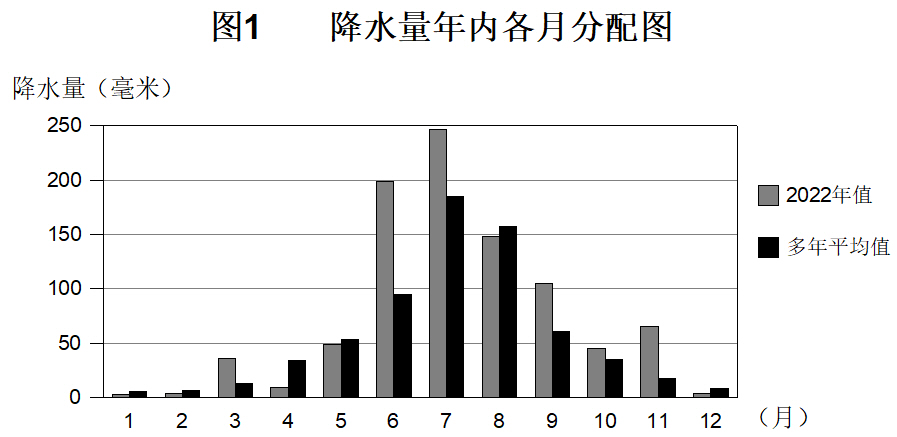 地区分布  按流域分析，全省12个流域三级区，降水量均大于多年平均值。比多年平均值多20%以下的流域为西拉木伦河及老哈河、滦河山区，降水量分别为443.1毫米、590.8毫米；比多年平均值多20%-30%的流域为沿渤海西部诸河、太子河，降水量分别为674.5毫米、983.1毫米；比多年平均值多30%-40%的流域为浑河及大辽河干流、沿黄渤海东部诸河，降水量分别为971.9毫米、1051.8毫米；比多年平均值多40%-50%的流域为丰满以上，降水量为1103.5毫米；比多年平均值多50%以上的流域为柳河口以上、柳河口以下、东辽河，降水量分别为935.3毫米、859.7毫米、1030.7毫米。按行政区分析，全省14个市级行政区中，降水量均大于多年平均值。比多年平均值多20%以下的为朝阳市，降水量为553.6 毫米；比多年平均值多20%-30%的为本溪市、丹东市、营口市、葫芦岛市，降水量分别为1054.8 毫米、1272.0 毫米、882.2 毫米、767.0 毫米；比多年平均值多30%-40%的为鞍山市、辽阳市、抚顺市、盘锦市，降水量分别为996.9 毫米、946.4 毫米、1069.6 毫米、841.7 毫米；比多年平均值多40%-50%的为锦州市、铁岭市、沈阳市，降水量分别为810.9 毫米、980.6 毫米、878.9 毫米；比多年平均值多50%-60%的为大连市，降水量为1060.6 毫米；比多年平均值多60%以上的为阜新市，降水量为804.2 毫米。（行政分区降水量分布见图2）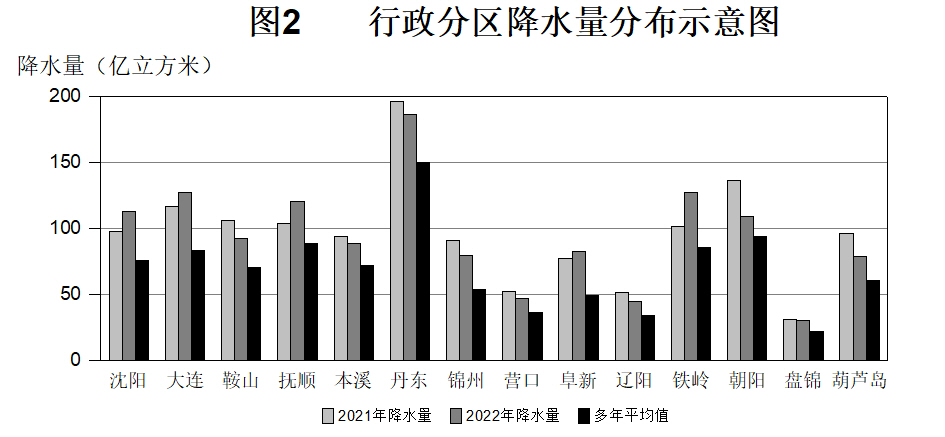 （二）地表水资源地表水资源量  是指河流、湖泊等地表水体逐年更新的动态水量，即天然河川径流量。2022年全省地表水资源量513.80亿立方米，折合年径流深353.7 毫米，比多年平均值多74.2%。按流域分析，全省12个流域三级区中，有1个流域的地表水资源量比多年平均值少，有11个流域的地表水资源量比多年平均值多。比多年平均值少10%以上的流域为滦河山区，地表水资源量为1.19亿立方米；比多年平均值多10%以下的流域为西拉木伦河及老哈河，地表水资源量为0.99亿立方米；比多年平均值多40%-50%的流域为沿渤海西部诸河，地表水资源量为47.60亿立方米；比多年平均值多50%-60%的流域为太子河，地表水资源量为52.66亿立方米；比多年平均值多70%-80%的流域为沿黄渤海东部诸河和浑河及大辽河干流，地表水资源量分别为123.31亿立方米和50.55亿立方米；比多年平均值多100%-200%的流域为丰满以上和柳河口以上，地表水资源量分别为2.70亿立方米和72.45亿立方米；比多年平均值多200%以上的流域为东辽河和柳河口以下，地表水资源量分别为1.95亿立方米和34.75亿立方米。按行政区分析，全省14个市级行政区中，地表水资源量均大于多年平均值。比多年平均值多10%-20%的为葫芦岛市，地表水资源量为19.38亿立方米；比多年平均值多20%-30%的为朝阳市，地表水资源量为15.74亿立方米；比多年平均值多30%-40%的为本溪市，地表水资源量为46.12亿立方米；比多年平均值多40%-50%的为丹东市，地表水资源量为118.64亿立方米；比多年平均值多50%-60%的为辽阳市和鞍山市，地表水资源量分别为14.90亿立方米和38.89亿立方米；比多年平均值多60%-70%的为抚顺市和营口市，地表水资源量分别为53.21亿立方米和15.85亿立方米；比多年平均值多90%-100%的为大连市，地表水资源量为60.18亿立方米；比多年平均值多100%-200%的为铁岭市、沈阳市和锦州市，地表水资源量分别为45.40亿立方米、33.37亿立方米和21.33亿立方米；比多年平均值多200%-300%的为盘锦市，地表水资源量为7.92亿立方米；比多年平均值多400%以上的为阜新市，地表水资源量为22.87亿立方米。 出入境入海水量  流入我省境内的河流主要有内蒙古自治区、吉林省的西辽河、东辽河、柳河、浑江、大凌河支流。2022年全省入境水量92.03亿立方米，比多年平均值多40.38亿立方米。我省出境河流包括流出到河北省、内蒙古自治区、吉林省的青龙河、老哈河、东辽河和辉发河。我省入海河流有辽河、浑河、太子河及沿海诸河等。2022年出省境及入海水量为384.80亿立方米，比多年平均值多211.27亿立方米。其中，出省境水量为6.00亿立方米，比多年平均值多1.96亿立方米；入海水量为378.80亿立方米，比多年平均值多209.31亿立方米。大型水库蓄水量 2022年，全省29座大型水库年末蓄水总量75.29亿立方米，比上年同期少4.46亿立方米。其中省属九大水库年末蓄水总量48.68亿立方米，比上年同期少2.09亿立方米。（三）地下水资源地下水资源量  是指地下饱和含水层逐年更新的动态水量，即降水和地表水入渗对地下水的补给量。2022年全省地下水资源量154.34亿立方米，比多年平均值多40.9%。其中，山丘区地下水资源量87.07亿立方米，平原区地下水资源量70.98亿立方米，山丘区与平原区重复计算量3.71亿立方米。地下水动态  2022年，全省平原区地下水位总体呈弱上升趋势，相对上年平原区浅层地下水存储量增加3.54亿立方米。地下水位上升区（上升超过0.5 米）面积为4794 平方公里，地下水位平均上升1.29 米，占全省平原区面积的17.5%，存储量增加3.59亿立方米，主要分布于沈阳市区的部分地区、新民中部、铁岭的铁岭县、调兵山市、昌图北部，锦州的凌海市；相对稳定区（升降在0.5 米以内）面积为22343 平方公里，占全省平原区面积的81.6%，存储量增加0.05亿立方米，主要分布于三个区域：一是辽宁中部平原，面积为20875 平方公里，地下水位平均上升0.01 米，存储量增加0.12亿立方米，分布于中部平原区各市的大部分地区；二是沿渤海西部诸河平原，面积为818 平方公里，地下水位平均下降0.16 米，存储量减少0.06亿立方米；三是沿黄渤海东部诸河平原，面积为650 平方公里，地下水位平均下降0.02 米，存储量减少0.01亿立方米；地下水位下降区（下降低过0.5米以下）面积为244 平方公里，地下水位平均下降0.71 米，占全省平原区面积的0.9%，存储量减少0.1亿立方米，主要分布于沈阳的沈北新区中部、康平县南部、铁岭的铁岭县南部、昌图东部，锦州的凌海市北部，盘锦的盘山县，鞍山的海城南部、台安县的中部。海侵区  2022年全省海侵区面积为504.43 平方公里其中，大连市309.01 平方公里，锦州市104.74 平方公里，营口市56.52 平方公里，葫芦岛市34.16 平方公里。比上年减少128.97 平方公里。（四）水资源总量水资源总量  指当地降水形成的地表和地下产水总量，即地表径流量与降水入渗补给量之和。2022年全省水资源总量561.72亿立方米，比多年平均值多69.0%。按流域分析，12个流域三级区，有1个流域的水资源总量比多年平均值少，有11个流域的水资源总量比多年平均值多。比多年平均值少30%以上的流域为滦河山区，水资源总量为1.19亿立方米；比多年平均值多10%以下的流域为西拉木伦河及老哈河，水资源总量为1.05亿立方米；比多年平均值多30%-50%的流域为沿黄渤海东部诸河，水资源总量为125.16亿立方米；比多年平均值多40%-50%的流域为太子河，水资源总量为56.31亿立方米；比多年平均值多60%-70%的流域为浑河及大辽河干流，水资源总量为58.87亿立方米；比多年平均值多70%-80%的流域为沿渤海西部诸河，水资源总量为50.90亿立方米；比多年平均值多100%-110%的流域为丰满以上，水资源总量为2.72亿立方米；比多年平均值多120%-130%的流域为柳河口以上，水资源总量为90.29亿立方米；比多年平均值多170%-180%的流域为柳河口以下，水资源总量为47.17亿立方米；比多年平均值多200%以上的流域为东辽河，水资源总量为1.95亿立方米。按行政区分析，全省14个市级行政区，水资源总量均大于多年平均值。比多年平均值多10%-20%的为葫芦岛市和朝阳市，水资源总量分别为21.09亿立方米和15.92亿立方米；比多年平均值多30%-40%的为本溪市，水资源总量为46.18亿立方米；比多年平均值多40%-50%的为丹东市和辽阳市，水资源总量分别为120.38亿立方米和16.95亿立方米；比多年平均值多50%-60%的为鞍山市，水资源总量为43.60亿立方米；比多年平均值多60%-70%的为营口市和抚顺市，水资源总量分别为16.72亿立方米和53.42亿立方米；比多年平均值多90%-100%的为大连市，水资源总量为60.42亿立方米；比多年平均值多100%-110%的为沈阳市和铁岭市，水资源总量分别为49.16亿立方米和52.07亿立方米；比多年平均值多120%-130%的为锦州市，水资源总量为28.56亿立方米；比多年平均值多170%-180%的为盘锦市，水资源总量为9.23亿立方米；比多年平均值多200%以上的为阜新市，水资源总量为28.02亿立方米。（行政分区水资源总量见表1）二、水资源利用供水量  指各种水源为取用水户提供的包括输水损失在内的水量之和。2022年全省总供水量125.97亿立方米，其中地表水源供水量73.83亿立方米，占58.6%；地下水源供水量44.97亿立方米，占35.7%；其它水源供水量7.17亿立方米，占5.7%。地表水源供水量中，蓄水工程供水量31.75亿立方米，引水工程供水量20.19亿立方米，提水工程供水量21.89亿立方米；地下水源供水量中，浅层地下水供水量44.65亿立方米，深层地下水供水量0.32亿立方米；其它水源供水量中，污水处理回用量6.24亿立方米，海水淡化供水量0.81亿立方米,矿坑水利用量0.12亿立方米。用水量  2022年全省总用水量125.97亿立方米，其中居民生活用水量18.39亿立方米，占14.6%；生产用水量98.17亿立方米，占77.9%；河道外生态环境补水量9.41亿立方米，占7.5%。居民生活用水量中，城镇居民生活用水量13.38亿立方米，农村居民生活用水量5.01亿立方米。生产用水量中，第一产业用水量75.15亿立方米，其中耕地灌溉用水量66.01亿立方米，林牧渔畜用水量9.14亿立方米；第二产业用水量15.64亿立方米，其中工业用水量15.01亿立方米，建筑业用水量0.63亿立方米；第三产业用水量7.38亿立方米。（行政分区供用水量见表2） 耗水量  指在输水、用水过程中，通过蒸腾蒸发土壤吸收、产品吸附、居民和牲畜饮用等多种途径消耗掉，而不能回归至地表水体和地下饱和含水层的水量。2022年全省耗水量85.23亿立方米，综合耗水率68%。其中耕地灌溉耗水量49.29亿立方米，耗水率75%；林牧渔畜耗水量8.34亿立方米，耗水率91%；工业耗水量7.98亿立方米，耗水率53%；城镇公共耗水量3.16亿立方米，耗水率39%；城镇居民生活耗水量3.47亿立方米，耗水率26%；农村居民生活耗水量4.66亿立方米，耗水率93%；生态与环境耗水量8.33亿立方米，耗水率89%。2022年辽宁省行政分区水资源总量2022年辽宁省行政分区水资源总量2022年辽宁省行政分区水资源总量2022年辽宁省行政分区水资源总量2022年辽宁省行政分区水资源总量2022年辽宁省行政分区水资源总量2022年辽宁省行政分区水资源总量2022年辽宁省行政分区水资源总量2022年辽宁省行政分区水资源总量2022年辽宁省行政分区水资源总量表1水量单位：亿立方米水量单位：亿立方米水量单位：亿立方米行政分区年降水量地表水      资源量山丘区降水入渗补给量山丘区河川基流量平原区降水入渗补给量平原区降水入渗补给量形成的河道排泄量水资源总量多年平均水资源总量与多年平均比较（%）沈阳113.0333.37 2.66 2.3718.462.96 49.1623.67107.7大连127.5160.18 10.89 10.6560.4230.7496.6鞍山92.2638.89 6.71 6.625.000.38 43.6027.9256.2抚顺120.5653.21 10.56 10.3553.4232.3565.1本溪88.7546.12 10.01 9.9546.1833.1739.2丹东186.30118.64 17.82 17.571.49120.3882.8545.3锦州79.3621.33 3.49 3.056.950.16 28.5612.67125.4营口47.3315.85 3.05 2.880.7016.7210.1964.1阜新83.0522.87 2.69 2.505.120.16 28.027.9254.7辽阳44.8214.90 2.89 2.803.111.15 16.9511.5646.6铁岭127.3345.40 6.62 6.378.151.73 52.0724.88109.3朝阳109.0415.74 5.94 5.7615.9213.3219.5盘锦30.427.92 1.380.07 9.233.33177.2葫芦岛78.8219.38 3.74 3.581.5521.0917.7918.5全省合计1328.58513.8087.07 84.4551.916.61561.72332.3469.02022年辽宁省行政分区供用水量2022年辽宁省行政分区供用水量2022年辽宁省行政分区供用水量2022年辽宁省行政分区供用水量2022年辽宁省行政分区供用水量2022年辽宁省行政分区供用水量2022年辽宁省行政分区供用水量2022年辽宁省行政分区供用水量2022年辽宁省行政分区供用水量2022年辽宁省行政分区供用水量表2行政分区供水量供水量供水量供水量用水量用水量用水量用水量用水量行政分区地表水地下水其它总计农业工业生活人工生态 环境补水总计行政分区地表水地下水其它总计农业工业生活人工生态 环境补水总计沈阳9.06 15.99 2.03 27.08 14.77 2.12 7.10 3.09 27.08 大连10.58 2.32 2.99 15.89 5.57 3.22 4.39 2.71 15.89 鞍山3.61 4.73 0.04 8.38 5.29 1.27 1.78 0.04 8.38 抚顺5.04 0.14 0.09 5.27 2.11 1.42 1.23 0.51 5.27 本溪2.49 0.13 0.11 2.73 0.92 1.02 0.72 0.07 2.73 丹东7.43 0.60 0.16 8.19 6.02 0.41 1.60 0.16 8.19 锦州2.10 5.89 0.11 8.10 5.51 0.78 1.79 0.02 8.10 营口7.02 1.09 0.35 8.46 5.99 0.92 1.18 0.37 8.46 阜新1.06 1.22 0.19 2.47 1.22 0.34 0.74 0.17 2.47 辽阳5.01 3.42 0.31 8.74 6.55 0.92 1.12 0.15 8.74 铁岭4.12 2.96 0.15 7.23 5.47 0.55 1.06 0.15 7.23 朝阳1.11 3.91 0.29 5.31 3.17 0.60 1.42 0.12 5.31 盘锦12.48 1.02 0.28 13.78 10.63 0.83 0.99 1.33 13.78 葫芦岛2.72 1.55 0.07 4.34 1.93 0.61 1.28 0.52 4.34 全省合计73.83 44.97 7.17 125.97 75.15 15.01 26.40 9.41 125.97 注：总供水量中不含河道内生态环境补水量注：总供水量中不含河道内生态环境补水量注：总供水量中不含河道内生态环境补水量注：总供水量中不含河道内生态环境补水量注：总供水量中不含河道内生态环境补水量注：总供水量中不含河道内生态环境补水量注：总供水量中不含河道内生态环境补水量注：总供水量中不含河道内生态环境补水量注：总供水量中不含河道内生态环境补水量注：总供水量中不含河道内生态环境补水量